1/ فلسفة الأخلاق عند اليونان  ( الفكر الأخلاقي عند سقراط )    كان سقراط خصمًا عنيدًا للسفسطائيين، وأخذ على عاتقه الرد على أباطيلهم بكل الوسائل بما في ذلك مجادلة الناس في الأسواق وعلى قارعة الطريق، وعرضته مواقفه للمحاكمة حيث صدر الحكم بإعدامه فتقبل هذا الحكم بصدر رحب ولم يحاول أن يبرئ نفسه وإن الباحث ليقف طويلًا أمام العبارة التي أوردها الشهرستاني مشيرًا إلى أنه نهي قومه عن عبادة الأوثان والشرك، إذ يصفه بأنه "الحكيم الفاضل الزاهد من أهل أثينية، وكان قد اقتبس الحكمة من فيثاغورس وأرسالاوس، واقتصر من أصنافها على الإلهيات، والأخلاقيات واشتغل بالزهد، ورياضة النفس وتهذيب الأخلاق وأعرض عن ملاذ الدنيا واعتزل الجيل وأقام في غربة. ثم يستطرد في باقي الحديث عنه فيقول إنه "نهى الرؤساء الذين كانوا في زمانه عن الشرك وعبادة الأوثان، فثاروا عليه الغوغاء حاولوا قتله، فحبسه الملك، ثم سقاه السم وقضيته معروفة"1. وذلك بعد محاكمة غير عادلة. فماذا كان يقول سقراط أمام المحكمة؟  إنه يقول إن إرادة إلهية أوحت إليه أن يعظ مواطنيه ويحثهم على الصلاح بتعاليمه ونصائحه، راغبًا هدايتهم غير راغب في عرض من أعراض الدنيا، وإنه يتقبل الحكم عليه في كلا الحالتين بصدر رحب، وإذا صدر الحكم بموته فإنه لا يخشى الموت ولا يعتبره شرًا "بل يرى فيه الخير كل الخير سواء افترضناه سباتًا أبديًا أبو بعثًا لحياة جديدة"1. وكان سقراط أثناء حياته يأبى تصديق ما يروى من شهوات الآلهة وخصوماتها لأن هذا يتضمن انهيار الدين من أساسه، بينما يرى من مهام الدين "تكريم الضمير النقي للعدالة الإلهية، لا تقديم القرابين وتلاوة الصلوات مع تلطخ النفس بالإثم"2 وقد أرجع مصدر آرائه وتعاليمه التي يبثها بين الشباب إلى ذلك الصوت الذي كان يسمعه في نفسه ينهاه عن إتيان الفعل الضار به وكان يسميه بالروح الإلهي ولا ينسبه لإله معين. إن المحنة السقراطية تكشف لنا عن احتمال قيام سقراط بمحاولة بعث لبقايا عقيدة دينية تأثر بها وأخذ عنها.  ومع هذا، فإنه من الصعب القطع برأي في هذه المسألة لا سيما وأنه أحيانًا يتحدث عن آلهة وأحيانًا عن الإله، ولكن دراسة الظروف والملابسات التي مر بها في حياته تجعلنا نتساءل أيضًا: هل كان يؤمن بوجود الله وخلود النفس؟     كان لسقراط إرهاصات في التفكير الخلقي تتمثل في العبارات البسيطة المتناثرة في شعر الحكمة إبان القرن السابع والسادس قبل الميلاد، وقد خلفت لنا بعض الفلاسفة في هذه الفترات شذرات من هذا القبيل لأن جل اهتمامهم كان متجهًا نحو موضوعات البحث الطبيعي والميتافيزيقي، من هؤلاء فيثاغورس "500 ق.م" وهيرقليطس "470 ق.م" إلا أن سقراط كان "أول من اهتم اهتمامًا ملحوظًا بدراسة السلوك الإنساني. إنه تصدى لمغالطات السفسطائية التي تستهدف زعزعة المبادئ الأخلاقية والاجتماعية، مما دعا سقراط إلى الاهتمام في فلسفته بالإنسان وسلوكه بعد أن كان هذا البحث يشغل مكانًا ثانويًا في البحث الفلسفي السابق عليه، 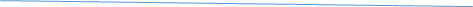 1/ الشهرستاني، الملل والنحل تحقيق بدران. القسم الثاني، ص 89.2/ يوسف كرم، تاريخ الفلسفة اليونانية، مؤسسة هنداوي للتعليم والثقافة سنة 2012، ص 56إذ أنه لم يحفل بالنظريات العلمية-أي بالطبيعيات والرياضيات في عصره حيث آثر النظر في الإنسان فانحصرت الفلسفة عنده في محيط الأخلاق لأنها أهم ما يتصل بالإنسان ويهمه وهذا معنى قول شيشرون إن سقراط أنزل الفلسفة من السماء إلى الأرض وهذا معنى قول شيشرون إن سقراط أنزل الفلسفة من السماء إلى الأرض، أو إنه حول النظر من الفلك والعناصر إلى النفس، وتدور الأخلاق على ماهية الإنسان إنه تصدى لمغالطات السفسطائية التي تستهدف زعزعة المبادئ الأخلاقية والاجتماعية، مما دعا سقراط إلى الاهتمام في فلسفته بالإنسان وسلوكه بعد أن كان هذا البحث يشغل مكانًا ثانويًا في البحث الفلسفي السابق عليه، إذ أنه لم يحفل بالنظريات العلمية- أي بالطبيعيات والرياضيات في عصره حيث آثر النظر في الإنسان فانحصرت الفلسفة عنده في محيط الأخلاق؛ لأنها أهم ما يتصل بالإنسان ويهمه "وهذا معنى قول شيشرون إن سقراط أنزل الفلسفة من السماء إلى الأرض، أو إنه حول النظر من الفلك والعناصر إلى النفس، وتدور الأخلاق على ماهية الإنسان. ولأهمية الدور الذي قام به سقراط في ميدان الأخلاق، ينبغي أن نعرض أولًا بإيجاز لموقف السفسطائيين منها:كان السفسطائيون يدعون أن الطبيعة الإنسانية شهوة وهوى، وقد وضع المشرعون القوانين بغية قهر هذه الطبيعة، فهي تتغير بتغير الظروف والعرف، إنها إذن نسبية "ومن حق الرجل القوي بالعصبية أو بالمال أو بالبأس أو بالدهاء أو بالجدل أن يستخف بها أو ينسخها ويجري مع هوى الطبيعة. وقد أقام السفسطائيون المعرفة أيضًا على الإحساس، وذهب زعيمهم بروتاجوراس إلى القول بأن الفرد هو مقياس الأشياء جميعًا، وبذا تتعدد الحقائق بتعدد مدركيها وامتنع وجود حق أو باطل في ذاته.  ولئن كانت هذه النظرية في المعرفة، إلا أنهم مدوا أثرها إلى مجال الأخلاق وأصبحت القيم والمبادئ الخلقية -تبعًا لذلك -نسبية تتغير كما قلنا بتغير الزمان والمكان. لقد أطاحوا بالحقائق الثابتة في مجال المعرفة وأبطلوا القول بالمبادئ المطلقة في مجال الأخلاق."ورأى سقراط لزامًا عليه أن يهدم نظريتهم في المعرفة أولًا، لأنها أساس البناء الأخلاقي لهم، فأقام الحقائق الثابتة على العقل في ميدان المعركة بعد فصله بين موضوع العقل وموضوع الحس، وأصبح يرى أن الإنسان له عقل وجسم، فإن قوة عقله هي التي تسيطر على دوافع الحس ونزواته، مثبتًا أنه إذا كانت قوانين الأخلاق تتعارض مع الجانب الحيواني في طبيعتنا، فإنها تتمشى مع طبيعتنا الإنسانية العاقلة. والقوانين العادلة تصدر عن العقل، وبعدها صورة مطابقة للقوانين الغير المكتوبة التي رسمها الآلهة في قلوب البشر، فالذي يحترم هذه القوانين فإنه يحترم العقل والنظام الإلهي أيضًا، وحتى إذا احتال البعض لمخالفتها تفاديًا للعقاب الذي قد يتعرض له في الدنيا، إلا أنه سيؤخذ بالقصاص لا محالة في الحياة المقبلة.وأطلق سقراط عبارته المشهورة "الفضيلة علم والرذيلة جهل"، لأنه يرى أن الإنسان يريد الخير دائمًا ويهرب من الشر بالضرورة، "فمن تبين ماهيته وعرف خيره بما هو إنسان أراده حتمًا، أما الشهواني فرجل جهل نفسه وخيره، ولا يعقل أنه يرتكب الشر عمدًا"1.وقد أشار سقراط إلى خلود الروح، وأن هذا الخلود هو الثمن المقابل لحياة النفس الفاضلة في هذه الدنيا "وأن هذه النفس حينما تغادر الجسد سرعان ما تغمرها السعادة الدائمة لأنها ستحيا إلى جوار الآلهة في العالم العقلي"2. وأثار سقراط مشكلات كثيرة في المحيط الأخلاقي ما زالت تشغل بال أهل الفكر حتى العصر الحاضر، فقد أراد بناء الأخلاق على العقل، وأساسها على قواعد ثابتة، وألغى رد الأخلاقية إلى سلطة خارجية.ويظهر أثر النظرية السقراطية العكسي في دوائر متأخرة علماء اللاهوت في الغرب حيث يرون أن الله سبحانه وحده هو الذي يحدد الخير ويميز بينه وبين الشر، كما اتضح أثرها المؤيد عند أصحاب المذاهب الوضعية من العقليين والحدسيين بعد تعديله، وما زال ناشبًا بينهم وبين أصحاب المذاهب الذاتية من الأخلاقيين الذين اعتنقوا مذهب السفسطائيين معدلًا ومهما يكن من أمر، فقد اتجه سقراط اتجاهًا روحيًا خلقيًا ودينيًا إذ أعلن لقضاته ولشعب أثينا أنه يضع طاعة الإله فوق طاعتهم وفوق محبته لهم، وأنه لن يكف عن إرشادهم إلى الفضيلة - أي السعادة - وكان موقفه هذا رد فعل ضد الاتجاه المادي الغالب على معاصريه، ولهذا فإن اتجاهه الفلسفي الإنساني - كما يرى أستاذنا الدكتور قاسم - يعطينا "ردًا حاسمًا على نظرية بعض المحدثين الذين يفسرون العبقرية بأنها من صنع المجتمع. ومنهم دروكايم.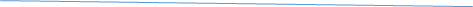 1/ د. أبو ريان، تاريخ الفكر الفلسفي ص 125 ط الدار القومية سنة 19652/. د. توفيق الطويل الفلسفة الخلقية: نشأنا وتطورها ص 21 دار النهضة العربية سنة 1967.ب/ الفكر الأخلاقي عند أفلاطون يعتبر الفكر الأفلاطوني امتدادا طبيعيا لتعاليم سقراط وتوجيهاته فقد كان أفلاطون يجلس بين يدي أستاذه سقراط طالبا مجتهدا ومنصتا لكلامه الذي كان ينم عن شخصية مربية تحمل قبل الفلسفة قيما أخلاقية ومعايير كثيرة من الفضيلة. ولهذا جعل أفلاطون من الأخلاق عنصرا أساسيا في مختلف تصوراته الفلسفية التي ترتبط بمعاني العدالة والسياسية والحكمة وغيرها، إلا أنها كانت أقرب إلى الجانب العقلاني منه إلى الجانب الإرشادي بالمعنى السقراطي.   فقد تابع أفلاطون أستاذه سقراط ابستمولوجيًا وأخلاقيًا، ففي المعرفة فصل بين المعرفة الظنية بالمحسوسات والماهيات المفارقة للمادة "المثل"، ومن هنا عد الخير أسمى المثل وهو عنده مصدر الوجود والكمال، مخالفًا بذلك سقراط إذ أنه تجاوز الماهيات المتحققة في الموجودات المحسوسة إلى ما سماه بالمثل .ولأفلاطون دور كبير في إبطال الاتجاه السفسطائي الذي أقام الأخلاقية على الوجدان،  إذ استهدف أفلاطون جعل القانون الأخلاقي عامًا للناس في كل عصر ومصر "ولا يتيسر هذا إلا بإقامته على أسمى جانب مشترك في طبائع البشر ونعني به العقل"1، وزاد خطوة عن موقف أستاذه تجاه السفسطائية، فرأى أن الفعل الخلقي يتضمن جزاءه في باطنه، وأن الإنسان الفاضل يؤدي الفعل الخير لذاته باعتباره غاية في نفسه، وأبطل بذلك المذهب السوفسطائي الذي وضع غاية الأخلاقية خارجها، ورهن الخيرية باللذة التي تنجم عنها. واعتبر أفلاطون كأستاذه سقراط أن النفس أسمى من الجسد، فهي الحاصلة على الوجود الحقيقي وما وجود الجسد إلا وجودًا ثانويًا وغير مؤكد "وهو الذي يحمل قواها الروحية النبيلة ويوجهها وجهة غير أخلاقية لأنه مصدر الشرور والآثام. ولهذا فإن النفس تشقى بهذا الوجود الأرضي، وتعود فتحاول الانطلاق من محبسها لتصعد إلى العالم المعقول"2.وكان خصمًا لدودًا للسفسطائيين القائلين باللذة وإن علامة العدالة هي سيادة الأقوى وإذعان الأضعف له، وإن الجميع يبتغون السعادة فلا ضرورة للخضوع لأي قانون، لأنه يكفي أن يتعهد الإنسان في نفسه أقوى الشهوات حتى تتحقق العدالة والفضيلة والسعادة، إذ على الشخص أن يستخدم ذكاءه وشجاعته لإرضاء شهوته مهما بلغت من قوة. ويتلخص رد أفلاطون في أنه جاء الشهوات هو في الحقيقة تعهد آلام في النفس لا تهدأ فتصبح حياة الشهوة موتًا متكررًا، مثال ذلك الأجرب الذي لا يفتأ يحس حاجته لحك جلده فيحك بقوة فتزيد حاجته ويقضي حاجته في هذا العذاب، بينما الحكيم هو الذي 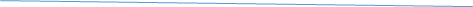 1/ د: توفيق الطويل، الفلسفة الخلقية، مرجع سابق ص 45.2/ يوسف كرم، تاريخ الفلسفة اليونانية مرجع سابق، ص: 93 يتقيد بحياة الاعتدال. ولما كان اهتمام أفلاطون بالفرد ككائن اجتماعي أيضًا يعيشه في ظل نظام سياسي معين، فإن الأخلاق ارتبطت عنده بالسياسة، ولذا فإن الحكيم في السياسة بوجه خاص يجب عليه الاعتدال وضبط شهواته قبل حكمه على الآخرين وإلا فسدت حاله وحالهم. وردًا على حياة اللذة التي تصورها أتباع المذهب السوفسطائي، فإن أفلاطون يرى على العكس أن خفة الانفعال وضعف اللذة والألم هي سمة الحياة الفاصلة، وهي ألذ حياة، بينما حياة الرذيلة هي التي تتسم بالألم الذي يغلب ويدوم.والفضائل عنده أربعة: ثلاثة منها تدبر قوى النفس وهي:1- الحكمة فضيلة العقل تكمله بالحق، وهي أولى الفضائل ومبدؤها.2- العفة فضيلة القوة الشهوانية تلطف الأهواء.3- الشجاعة وهي فضيلة القوة الغضبيةوقد رمز أفلاطون بقوى النفس الثلاث -أي الغضبية والشهوانية والعقلية -بالعربة ذات الجوادين فهما بمثابة القوتين الغضبية والشهوانية "أما الحوذي الذي يشد أعنة الجوادين فهو يرمز إلى القوة الناطقة"1.وإذا ما تحققت الفضائل الثلاث للنفس، تحقق فيها التناسب والنظام، "ويسمي أفلاطون حالة التناسب هذه العدالة2، وهي الفضيلة الرابعة وإذا كان العدل على المستوى الفردي عند أفلاطون هو التوازن الصحيح بين القوى الثلاث، فإنه يصبح على المستوى الاجتماعي أداء الوظيفة المناسبة في المجتمع. والعدل والحكمة -في رأي الدكتور سدجويك -هما الفضيلتان الرئيسيتان عند أفلاطون، وهما -متى بلغتا أسمى صورهما -تضمنت إحداهما الأخرى بالتبادل "فالنفس الحكيمة هي بالضرورة تلك التي تعمل فيها كل القوى باتساق وانسجام، ولا يكون عملها هذا كاملًا ما لم تكن القوة الناطقة المهيمنة حكيمة حقًا. وإذا ما تحقق التوازن -أي العدالة -بين قوى النفس وفضائلها تحقق للنفس سعادتها، وهي حالة باطنية عقلية أخلاقية، يظهر فيها فيل النفس وصحتها "وسيطرة الجزء الإلهي فيها على الشهوات ورغبات الجسد، وهذا هو الوضع الذي ينبغي أن يكون عليه الإنسان.إنه يؤكد أن الفضيلة -أي الحكمة -يكمن فيها خير الإنسان وسعادته. لبيان كذب دعوى السفسطائيين الذين ينادون بطلب اللذة استجابة لنداء الطبيعة، فإن دليل كذبهم أن الطبيعة لا تدعو إلى أن يعمل الإنسان 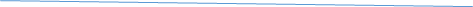 1/ د أبو ريان، تاريخ الفكر الفلسفي في الإسلام، ج 2 مرجع سابق ص 41.2/ د. كمال جعفر، الفلسفة العامة والأخلاق ص 182-183.على دمار نفسه، ولهذا فهو لا يكتفي بتقويض دعائم آرائهم، بل يذهب إلى ضرورة فرض أنواع من العقوبات على المنحرفين إلى الرذيلة، فليس أشنع من ارتكاب المرء جريمة ثم الإفلات بلا عقاب يصلحه ويقومه. ويظهر تأثر أفلاطون بالمذهب الفيثاغوري في تصوره الجسم بأنه مصدر شقاء النفس وأصل جميع الشرور، فهي سجن النفس ومانعته من الانطلاق إلى العالم الأعلى، ولا خلاص لها إلا بالتطهر والمجاهدة، وهكذا تنتهي الأخلاق عنده إلى نوع من الزهد والنسك.جـ/ الفكر الأخلاقي عند أرسطويعتبر تصور ارسطو للمسألة الأخلاقية تجديدا في النظرية الأخلاقية اليونانية، لما أضافته من حرص على جعل التجربة الأخلاقية قريبة من واقع الفرد معبرة عن ظروفه الاجتماعية بشكل أكثر عملية مما قدمه الفكر اليوناني سابقا، وإذا كان أفلاطون قد وضع الشروط التي ينبغي توافرها في المقاييس الخلقية، فإن أرسطو هو وضع المذهب الأخلاقي المستند إلى فكرة السعادة يقول أرسطو في مقدمة كتابه "الأخلاق النيقوماخية": "إن كل فن وكل فحص، وكذلك كل فعل واستقصاء لا يقصد به أن يستهدف خيرًا ما، ولهذا السبب فقد قيل بحق إن الخير هو ما يهدف إليه الجميع". ويفصل الغايات من الأفعال واختلافها، فيتساءل "فما هو إذن الخير في كل واحد منها؟" أليس هو الشيء الذي من أجله يصنع كل الباقي؟ " ويعدد الأمثلة التي يشرح بها رأيه فيقول "في الطب مثلًا هو الصحة، وفي فن الحركات العسكرية هو الظفر، وهو البيت في فن العمارة، وهو غرض آخر في فن آخر. لكن في كل فعل، وفي كل تصميم أدبي، الخير هو الغاية نفسها التي تبتغي"1.وإذا كانت الغائية ظاهرة في الطبيعة، فهي في الإنسان أظهر والأخلاق باعتباره علم عملي -والعمل يتجه بالضرورة إلى تحقيق غاية -ومن ثم أصبح من الطبيعي أن يبدأ بحثه في تحديد غاية الحياة، لأن الغايات متعددة ومترتبة فيما بينها، لكن لابد من التوقف عند حد لتسلسلها وهي الغاية القصوى التي تحتفظ بقيمة ذاتية وهي غاية الأفعال جميعًا "هذه الغاية هي من غير شك الخير الأعظم وإن معرفتها لتهمنا إلى أكبر حد، لأن على معرفة الخير يتوقف توجيه الحياة. ويحدد أرسطو تعريفه للسعادة كغاية قصوى بقوله: "على هذا فالسعادة هي إذن على التحقيق شيء نهائي كامل مكتف بنفسه، ما دام أنه غاية جميع الأعمال الممكنة للإنسان"2. ويختلف الناس في فهم السعادة حيث يقسمهم أرسطو إلى مراتب ثلاث من حيث السلوك الأخلاقي. فالطائع العامية الغليظة ترى السعادة في اللذة، إذ يختار أكثر الناس بمحض ذوقهم عيشة البهائم. وضد هؤلاء أصحاب العقول الممتازة النشيطة وغايتهم تحقيق السعادة في المجد - أو الكرامة السياسية - تبقى المرتبة الثالثة من مراتب السلوك الأخلاقية وهي مرتبة حياة الحكمة والتأمل أو العيشة التأملية والعقلية وهي السعادة الحقة عند أرسطو وقد اتخذ أرسطو منذ البداية نفس موقف سقراط وأفلاطون في محاربة اللذة، واعتبر السعادة غاية قصوى 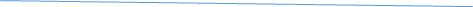 1/ يوسف كرم، تاريخ الفلسفة اليونانية مرجع سابق، ص: 1862/ أرسطو، كتاب الأخلاق النيقوماخية مطبعة دار الكتاب المصرية 1924 ص 178-179.لأفعال الإنسان، وها نحن نلاحظ في تقسيمه للسلوك الأخلاقي أن الاقتصار على اللذة يجعل الإنسان في مرتبة البهائم، ذلك أن الإنسان يتميز عن سائر الكائنات بالعقل - وكمال وجوده مرهون بتأديته لهذه الوظيفة، لأنه يشارك النبات في النمو والحيوان في الحس، ولكنه ينفرد دونهما بالتأمل العقلي ومن ثم كانت مزاولة التأمل أكمل حالات الوجود الإنساني.  علاقة السعادة بالفضيلة:وترتبط الفضيلة بالسعادة في مذهب أرسطو، فيقول "ما دام أن السعادة على حسب تعريفنا هي فاعلية ما للنفس مسيرة بالفضيلة الكاملة، يجب علينا أن ندرس الفضيلة، وسيكون هذا وسيلة عاجلة لتجديد فهم السعادة ذاتها أيضًا"1والفضيلة تكون حيث تؤدي قوى الإنسان وظيفتها. ولما كان الإنسان يجمع بين الشهوة والعقل، فإن الفضائل صنفان، أحدهما يتمثل في التغذي والحق، والثاني يتمثل في حياة التأمل العقلي، ومن ثم تصبح فضيلة الصنف الأول في السيطرة على الشهوات والأهواء بواسطة العقل، وفضيلة الصنف الثاني في حياة التأمل وهي أسمى من الأول بكثير، والسعادة بصفة عامة تجمع بين هذين الصنفين ومن نظرته إلى هذه الثنائية في الإنسان، أي الشهوة والعقل، فإن الفضائل نوعان أحدهما عقلي والآخر أخلاقي فالفضيلة العقلية تكاد تنتج دائمًا من تعليم، وإليه يسند أصلها ونموها، ومن هنا يجيء أن بها حاجة إلى التجربة والزمان. وأما الفضيلة الأخلاقية فإنها تتولد على الأخص من العادة والشيم، ومن كلمة الشيم عينها بتغيير خفيف اتخذ الأدب اسمه المسمى "فالفضائل ليست فينا بفعل الطبع وحده، وليست فينا كذلك ضد إرادة الطبع، ولكن الطبع قد جعلنا قابلين لها، وأن العادة لتنميها وتتمها فينا"2 ومن هذه العبارة ندرك أهمية التربية عند أرسطو، فالفضيلة تتعلم كما يتعلم أي فن بإتيان أفعال مطابقة لكمال ذلك الفن. وتفقد بإتيان أفعال مضادة. والأفعال المطابقة تخلق ملكات أو قوى فعلية تجعلنا أقدر على إتيانها. معنى ذلك بلغة أرسطو أننا لا نكتسب الفضائل إلا بعد ممارستنا لها، شأنها في ذلك شأن الفنون جميعها التي لا نتعلمها إلا بممارستها فالإنسان يصبح معماريًا بأن يبنى، وموسيقيًا بممارسة الموسيقى، ويصبح عادلًا بإقامة العدل، وحكيمًا بمزاولة الحكمة، وشجاعًا باستعمال الشجاعة وإذا تساءلنا عن كيفية تحديد الفضائل الخلقية عند أرسطو؟ لعثرنا على إجابته عندما يتحدث عن أفعال الإنسان وضرورة الأخذ بفكرة الوسط، فكما أن كثرة الأطعمة تفسد الصحة فكذلك قلتها عن الحد اللازم، فالأمر كذلك بالنسبة للفضائل الإنسانية كالعفة والشجاعة وغيرهما "إن الإنسان الذي يخشى كل شيء ويفر من كل شيء ولا يستطيع أن يحتمل شيئا هو جبان، والذي لا يخشى البتة شيئًا ويقتحم جميع الأخطار هو متهور. 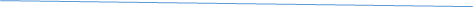 1/ د: توفيق الطويل، الفلسفة الخلقية، مرجع سابق ص 56.2/ يوسف كرم، تاريخ الفلسفة اليونانية مرجع سابق، ص: 188كذلك الذي يتمتع بجميع اللذات ولا يحرم نفسه واحد منها هو فاجر. وهذا الذي يتقيها جميعًا بلا استثناء كالمتوحشين سكان الحقول هو بنوع ما كائن عديم الحساسية، وذلك بأن العفة والشجاعة تنعدمان على السواء إما بالإفراط وإما بالتفريط، ولا تبقيان إلا بالتوسط الفضيلة إذن هي وسط بين طرفين كلاهما رذيلة، ولكن هذا الوسط الذي يعنيه أرسطو هو  وسط اعتباري، يتغير بتغير الأفراد والظروف التي تحيط بهم، والعقل وحده هو الذي يعين هذا الوسط. ولكن الفضيلة لامست غاية لسلوك الإنسان، وإنما هي وسيلة لغاية هي السعادة، ولذا فإن الفضائل إرادية، فهو يقول "حينئذ الفضيلة بلا أدنى شك تتعلق بنا، وكذلك الرذيلة تتعلق بنا أيضًا وإذا كان إتيان الفعل الصالح يتعلق بنا فإنه يتعلق بنا أيضًا ترك الفعل المخجل1.ويقتضي ذلك أن يحقق الفاعل في نفسه شرطين بالإضافة إلى العلم هما: استقامة النية والمثابرة، ومن ثم يصبح الفعل صادرًا عن ملكة ثابتة ومن يتوهم أن المثابرة غير لازمة للحصول على الكمال مثله مثل المريض الذي يريد الشفاء ولا يستعمل وسائله.هذا بإيجاز بعض معالم المذهب الأرسطوطاليسي في الأخلاق، الذي لم يسلم من بعض المآخذ التي وجهت إليه -لا سيما في فكرة الوسط -فإن هذا الضابط لا يصلح لكل الفضائل، فإن الصدق مثلًا هو مطابقة الخير للواقع، ويظهر تكلف أرسطو حين يقول "إن الصدق وسط بين التبجح وبين التواضع الكاذب"2.ولعل أهم مأخذ في نظريته الأخلاقية، أن يستند إلى مذهبه الغائي نفسه فإننا نعلم أنه يثبت الغائية في الطبيعة، فالطبيعة عنده تعني أمرين هما : المادة والصورة، فالصورة هي الغاية التي من أجلها يتم إنجاز الشيء فإذا لم تتحقق الغاية من أي موجود طبيعي كما يحدث بالنسبة للمسخ فإننا نقول إنه قد حدث فشل في المجهود الغائي، وهذا ما لاحظه في صور الحياة المختلفة من أدناها إلى أعلاها، إذ أن جذور النبات التي يمدها إلى باطن الأرض تمده بالورق والأوراق تمد الثمار بظل يحميها، والطائر يبنى عشه، والعنكبوت ينسج بيته... وهكذا فإن كمال الوجود مرهون بمدى تأديته لوظيفته،فما بال الإنسان؟ إنه يرى أن الغاية في حياة الإنسان أظهر منها في الطبيعة، ولكنه لا يلتزم بسياق هذا المبدأ في فكرته عن السعادة، فالإنسان عنده يزاول النظر بواسطة العقل، ولكنه لا يزاوله إلا أوقاتًا قصارًا، ومن ثم فإن سعادته به ناقصة لأن السعادة لن تتحقق كاملة إلا إذا ملأ حياته بالنظر. معنى ذلك طبقًا لمذهب الغائية أن الإنسان فاتته غايته، بينما سائر الموجودات تحقق غايتها.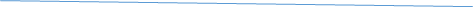 1/ يوسف كرم، تاريخ الفلسفة اليونانية مرجع سابق، ص: 1892/ د. كمال جعفر، الفلسفة العامة والأخلاق مرجع سابق ص 194.193  وهنا يصح أن نشارك في التساؤل "أفليست تقتضي الغائية أن تتحقق سعادة الإنسان في حياة أخرى؟1 سنجد الإجابة على هذا السؤال عند دراستنا لأفكار شيوخ المسلمين، ذلك أن الذين تمتلكهم مشاعر سامية وحب إلهي لا يجدون في تعاليم أرسطو الأخلاقية زادًا، وهذا ما تحقق منه شيخ الإسلام ابن تيمية الذي عارض النتاج العقلي للفلسفة اليونانية بكل ما أوتي من ثقافة إسلامية عميقة، ودراسة شاملة لكافة جوانب الفكر الإغريقي، مع إحاطة واعية بمعافي الكتاب والسنة، إنه يقرر أن الله سبحانه أمر بالتفكر والتدبر والنظر - أي استخدام العقل كوسيلة للمعرفة والاستدلال إنه لم يعارض الفلسفة بذاتها كلون من ألوان التفكير أو النظر العقلي، ولكنه وقف بصلابة معارضًا لكافة التصورات الفلسفية الإغريقية التي تسربت لفلاسفة المسلمين لأنها لا تتفق مع الحقائق التي يمدنا بها الكتاب وتوضحها لنا السنة في أحسن بيان وأكمله.وفي موضوع الأخلاق، اتخذ نفس الموقف العدائي من الفكر اليوناني، فنراه مثلًا يوجه سهام نقده إلى رأي فلاسفتهم في النفس فهي عندهم تشتمل على شهوة أو غضب من حيث القوة العملية، ولها نظر من حيث القوة العلمية، ورأوا في الوسط هو الكمال دون أن يعرفوا محبة الله وتوحيده - وهو هنا يعني أرسطو بصفة خاصة، بعبارة أخرى كانت نظرياتهم لا تتصل بالتوحيد والإيمان بالله الذي به المسلمون عليه العقيدة والأخلاق، فإن محبة الله وتوحيده هو الغاية التي تؤدي إلى صلاح النفس حيث تتحقق الصلاحية بعبادة الله تعالى وحده، كما لا تتم زكاة النفس إلا بالتوحيد وإخلاص العبودية لله عز وجل وحده، وهذا معنى قوله تعالى: ﴿ وَوَيْلٌ لِلْمُشْرِكِينَ * الَّذِينَ لَا يُؤْتُونَ الزَّكَاةَ ﴾ [فصلت: 6، 7]، فابن تيمية لا يفسر معه الزكاة هنا بزكاة الأموال وهي النصاب المحدد الذي يجب إخراجه عن الأموال التي مضى عليها الحول ولكنه يفسر الزكاة بزكاة النفوس، فإن ما تزكو به النفوس هو التوحيد ولوازم الإيمان، وعلى العكس من لم يخلص لله ويزكي نفسه لا يصبح من أهل النجاة والسعادة.ولعل أقوى الحجج التي استند إليها شيخ الإسلام في الطعن في نظريات الفلاسفة الأخلاقية، هي أنها اختيارية وليست ملزمة من جانب، كما أنهم من جانب آخر ذكروا الفضائل الأربعة للنفس - وهي العفة والحكمة والشجاعة والعدالة - دون تحديد دقيق لما تحتاج إليه النفس لتحقيق النجاة والسعادة، مكتفين بالنصح بالالتزام بالتوسط بين الإفراط والتفريط. أما الأنبياء فقد فعلوا ذلك، أي حددوا مقدار ما تحصل به النجاة والسعادة.1/ يوسف كرم، تاريخ الفلسفة اليونانية مرجع سابق، ص: 200